 

Simon Leoza
ACTE III 
Le nouvel album du compositeur, arrangeur et multi-instrumentiste à paraître le 22 mars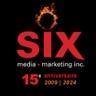 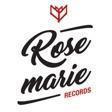 EN SPECTACLE04/04 – Québec – Grand Théâtre09/04 – Caraquet – Centre culturel de Caraquet10/04 – Charlottetown – Théâtre Port-Lajoye
11/04 – Moncton – Théâtre Capitol12/04 – Bathurst – Salle Richelieu
13/04 – Miramichi – Théâtre Gilles-Laplante
10/05 – Longueuil – Théâtre de la Ville
24/05 – Trois-Rivières – Salle Anaïs-Allard-RousseauMontréal, mars 2024 – Le compositeur, arrangeur et multi-instrumentiste Simon Leoza fera paraître son nouvel album ACTE III le 22 mars via Rosemarie Records. La tournée débutera le 4 avril au Grand Théâtre de Québec pour se poursuivre dans les Maritimes ainsi qu’à Longueuil le 10 mai et Trois-Rivières le 24 mai. Retrouvez les détails ICIACTE III, réalisé par Blaise Borboën-Léonard, allie avec brio l’indie-classical, la pop et la musique électronique. Débordantes d'orchestrations évocatrices et abstraites, accompagnées d'éléments électroniques, les pièces de Simon Leoza créent un paysage sonore vibrant à la fois chaleureux et exaltant. À tous égards, Leoza se présente comme un artiste pleinement accompli, dont l’habileté à créer des mélodies et ambiances sonores denses et percutantes, confirme sa place légitime sous les projecteurs. Alors que l'album précédent, Albatross (2021), possédait une qualité cinématographique indéniable, ACTE III exhale une essence théâtrale enchanteresse et présente 12 compositions ambitieuses, des arrangements méticuleux avec des subtilités intelligentes et de multiples couches de sens.Au cœur de cette démarche artistique se trouve une riche palette d'instruments, comprenant un paysage sonore orchestral avec un ensemble à cordes de dix musiciens, un quatuor à vent, des percussions dynamiques, des cuivres, ainsi qu'une abondance de synthétiseurs et de designs sonores élaborés, résultant en une explosion de possibilités sonores. Les collaborations avec des chanteurs talentueux - Pilou et l i l a - ajoutent une profondeur supplémentaire et une résonance émotionnelle à la musique. En rupture avec l'esthétique minimaliste, ACTE III adopte une approche maximaliste; un kaléidoscope de couleurs vibrantes et de contrastes audacieux inspirés par le mouvement et l'expérience humaine.Chaque arrangement est méticuleusement élaboré, présentant un niveau de soin et de savoir-faire qui invite les auditeurs à s'immerger dans la splendeur de la musique.ACTE III marque la libération de Simon Leoza des contraintes du limbe néo-classique. Bien loin d'une réinvention forcée, l'évolution est organique et instinctive, restant fidèle à sa vision artistique. Il réussit sans effort à trouver un équilibre délicat pour offrir une expérience spirituelle et immersive, tout en conservant l'accessibilité et l'attrait de la musique pop. La grandeur cinématographique de l'album est livrée avec l'immédiateté d'un disque pop, créant une expérience pouvant être appréciée à la fois de manière décontractée et intense.ACTE III TRACKLISTINGIII {serenade}
atoms, atoms, atoms
iƪƪusions (feat. Pilou)
_⍭errα_firmα_
III:XIII
Ʌdora
.⋆* astronσmie *⋆.
ΣVA (feat. l i l a)
camera obscura
§millionnaire§
ℜeχ ɲeβulÅ
III {dolce}